ОКПО 42984424   ОГРН 1020200785989   ИНН 0236002070?АРАР			       	      	                                       ПОСТАНОВЛЕНИЕ «25» апрель  2019 й.	                     №54                       от «25 » апреля 2019 г.Об отмене постановления сельского поселения Абдуллинский сельсоветот 29 марта 2013 года № 18/1 «Об утверждении административного регламента проведения проверок при осуществлении муниципального контроля на территории сельского поселения Абдуллинский сельсовет муниципального района Мечетлинский район Республики Башкортостан»        Рассмотрев экспертное заключение от 11 апреля 2019 года НГР RU 03085105201300021   на постановление сельского поселения Абдуллинский сельсовет от 29 марта 2013 года № 18/1 «Об утверждении административного регламента проведения проверок при осуществлении муниципального контроля на территории сельского поселения Абдуллинский сельсовет муниципального района Мечетлинский район Республики Башкортостан»,руководствуясь Уставом сельского поселения Абдуллинский сельсовет муниципального района Мечетлинский район Республики Башкортостанпостановляю:         1.Отменить постановление сельского поселения Абдуллинский сельсовет от 29 марта 2013 года № 18/1 «Об утверждении административного регламента проведения проверок при осуществлении муниципального контроля на территории сельского поселения Абдуллинский сельсовет муниципального района Мечетлинский район Республики Башкортостан».          2.Настоящее постановление вступает в силу с момента его подписания и подлежит официальному обнародованию в информационном стенде администрации сельского поселения Интернет сети.Глава сельского поселения                                            Р.Г. Нусратуллин         БАШҠОРТОСТАН РЕСПУБЛИКАҺЫМӘСЕТЛЕ РАЙОНЫМУНИЦИПАЛЬ РАЙОНАБДУЛЛА АУЫЛ СОВЕТЫАУЫЛ БИЛӘМӘҺЕХАКИМИӘТЕ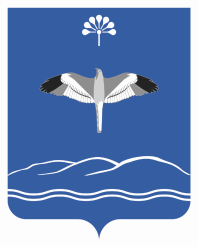 АДМИНИСТРАЦИЯСЕЛЬСКОГО ПОСЕЛЕНИЯАБДУЛЛИНСКИЙ СЕЛЬСОВЕТМУНИЦИПАЛЬНОГО РАЙОНАМЕЧЕТЛИНСКИЙ РАЙОНРЕСПУБЛИКИ БАШКОРТОСТАНЛенин урамы, 96/1, Абдулла ауылы ,  452555Тел. 2-53-10;E-mail: abdul-ss@list.ruул. Ленина, 96/1. д. Абдуллино,  452555Тел. 2-53-10;E-mail: abdul-ss@list.ru